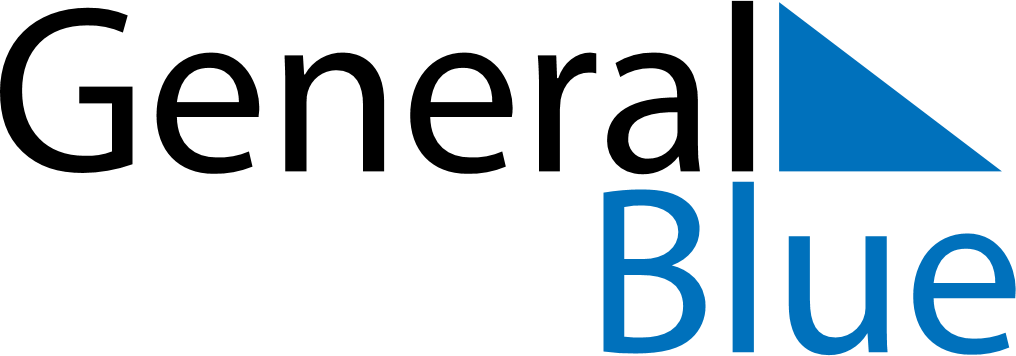 June 2029June 2029June 2029June 2029TogoTogoTogoSundayMondayTuesdayWednesdayThursdayFridayFridaySaturday1123456788910111213141515161718192021222223Day of the Martyrs2425262728292930